“ΣΤΕΡΕΩΣΗ - ΑΠΟΚΑΤΑΣΤΑΣΗ ΕΝΕΤΙΚΩΝ ΤΕΙΧΩΝ HΡΑΚΛΕΙΟΥ ΤΟΥ ΑΝΑΤΟΛΙΚΟΥ ΕΥΘΥΓΡΑΜΜΟΥ ΤΜΗΜΑΤΟΣ ΚΑΙ ORECCHIONE SABBIONARA ΚΑΙ ΣΤΟΑ ΠΥΛΗΣ SABBIONARA”Το έργο «Στερέωση - αποκατάσταση ενετικών τειχών Hρακλείου του ανατολικού ευθύγραμμου τμήματος και Orecchione Sabbionara και στοά πύλης Sabbionara» εντάχθηκε στο Επιχειρησιακό Πρόγραμμα «Κρήτη 2014-2020» με προϋπολογισμό 1.198.822,36 €, χρηματοδότηση από το Ευρωπαϊκό Ταμείο Περιφερειακής Ανάπτυξης και δικαιούχο τη Διεύθυνση Αναστήλωσης Βυζαντινών και Μεταβυζαντινών μνημείων και την Εφορεία Αρχαιοτήτων Ηρακλείου.                        .Τα ενετικά τείχη Ηρακλείου αποτελούν τη μεγαλύτερη και αρτιότερη αμυντική κατασκευή, σύμφωνα με το προμαχωνικό σύστημα, των Ενετών στο νησί. Το προτεινόμενο έργο περιλαμβάνει τη στερέωση και αποκατάσταση του τμήματος των ενετικών τειχών Ηρακλείου στην ανατολική πλευρά του Προμαχώνα Sabbionara με το αντίστοιχο Orecchione. Στην τρέχουσα προγραμματική περίοδο, βασιζόμενη σε εγκεκριμένες μελέτες η προτεινόμενη πράξη έχει ως στόχο τη στερέωση και αποκατάσταση του τμήματος των ενετικών τειχών Ηρακλείου στην ανατολική πλευρά του Προμαχώνα Sabbionara με το αντίστοιχο Orecchione. Το προτεινόμενο έργο περιλαμβάνει τις εξής εργασίες: εργασίες αποκατάστασης του μνημείου, το οποίο έχει υποστεί βλάβες που οφείλονται στις αυξημένες ωθήσεις των γαιών και τα χαμηλά μηχανικά χαρακτηριστικά της λιθοδομής με την κατά τόπους κακή δόμηση, την θραύση και έντονη αποδιοργάνωση της λιθεπένδυσης με έκπλυση του κονιάματος και τη διείσδυση παρασιτικής βλάστησης στις περιοχές των ρωγμών. Περιλαμβάνονται επίσης εργασίες συντήρησης και αποκατάστασης της πρόσοψης και της στοάς της πύλης Σαμπιονάρα που οφείλονται στο γεγονός ότι ήταν αφανής και επιχωματωμένη για δεκαετίες.Με την ολοκλήρωση του έργου θα αποδοθεί στην πόλη του Ηρακλείου άλλο ένα τμήμα των εντυπωσιακών τειχών, στερεωμένο και ασφαλές τόσο για τους κατοίκους της όσο και για τους πολυάριθμους επισκέπτες της. Η ΕΦΑ Ηρακλείου, αρμόδια Υπηρεσία του ΥΠ.ΠΟ.Α. για την προστασία του μνημείου, σε συνεργασία με το Δήμο Ηρακλείου θα προβούν σε όλες τις απαραίτητες ενέργειες για τη διασφάλιση της συντήρησης και της λειτουργίας του μνημείου, ώστε να παραμείνει αυτό ασφαλές και επισκέψιμο.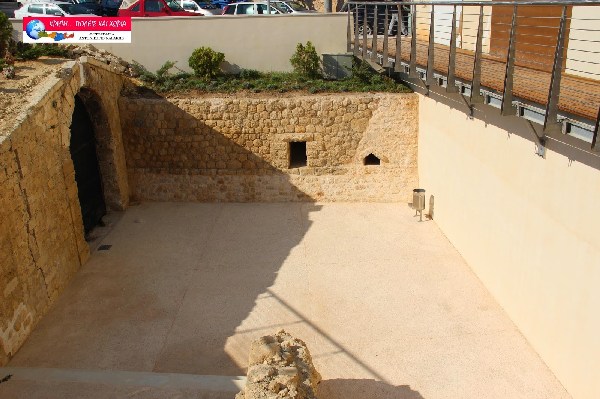 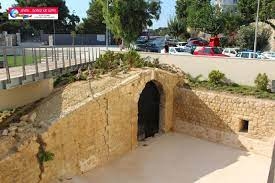 